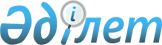 О внесении изменений в постановления Правительства Республики Казахстан от 12 декабря 2003 года N 1260 и от 26 декабря 2003 года N 1327Постановление Правительства Республики Казахстан от 25 мая 2004 года N 583

      Правительство Республики Казахстан постановляет:




      1. Внести в некоторые решения Правительства Республики Казахстан следующие изменения:




      1) в 
 постановлении 
 Правительства Республики Казахстан от 12 декабря 2003 года N 1260 "О реализации Закона Республики Казахстан "О республиканском бюджете на 2004 год":



      в приложении 2 к указанному постановлению:



      в функциональной группе 04 "Образование":



      по администратору 225 "Министерство образования и науки Республики Казахстан":



      в программе 011 "Строительство и реконструкция объектов образования и науки":



      слова "детском оздоровительном лагере" заменить словами "учебно-оздоровительном центре";



      слова "республиканского научно-практического центра социальной адаптации и профессионально-трудовой реабилитации детей и подростков с проблемами развития" заменить словами "Национального научно-практического центра коррекционной педагогики";




      2) в 
 постановлении 
 Правительства Республики Казахстан от 26 декабря 2003 года N 1327 "Об утверждении паспортов республиканских бюджетных программ на 2004 год":



      в 
 приложении 197 
 к указанному постановлению:



      в таблице пункта 6 "План мероприятий по реализации бюджетной программы":



      в программе 010:



      в графе 7 слова "Республиканский детский оздоровительный лагерь "Балдаурен" заменить словами "Республиканский учебно-оздоровительный центр "Балдаурен";



      в 
 приложении 198 
 к указанному постановлению:



      в программе 011:



      в таблице пункта 6 "План мероприятий по реализации бюджетной программы":



      в графе 5:



      слова "детском оздоровительном лагере" заменить словами "учебно-оздоровительном центре";



      слова "Республиканского научно-практического центра социальной адаптации и профессионально-трудовой реабилитации детей и подростков с проблемами в развитии" заменить словами "Национального научно-практического центра коррекционной педагогики";



      в графе 7 слова "Республиканский научно-практический центр социальной адаптации и профессионально-трудовой реабилитации детей и подростков с проблемами в развитии" заменить словами "Национальный научно-практический центр коррекционной педагогики";



      в пункте 7:



      слова "детского оздоровительного лагеря" заменить словами "учебно-оздоровительного центра";



      слова "Республиканского научно-практического центра социальной адаптации и профессионально-трудовой реабилитации детей и подростков с проблемами в развитии" заменить словами "Национального научно-практического центра коррекционной педагогики";



      в 
 приложении 203 
 к указанному постановлению:



      в таблице пункта 6 "План мероприятий по реализации бюджетной программы":



      в программе 016:



      в графе 7 слова "Республиканский научно-практический центр социальной адаптации и профессионально-трудовой реабилитации детей и подростков с проблемами в развитии" заменить словами "Национальный научно-практический центр коррекционной педагогики".




      2. Настоящее постановление вступает в силу со дня подписания.



      



      Премьер-Министр




      Республики Казахстан


					© 2012. РГП на ПХВ «Институт законодательства и правовой информации Республики Казахстан» Министерства юстиции Республики Казахстан
				